MARKEmail Id: mark.346172@2freemail.com Professional SummaryDedicated and focused employee who excels at prioritizing, completing multiple task simultaneously. Specialise in Admin and HR support. Committed to delivering high quality results with little supervision. Energetic, organised and professional.Areas of ExpertiseMicrosoft OfficeTime Management Self DirectedProfessional and Mature Problem solverResourceful and motivated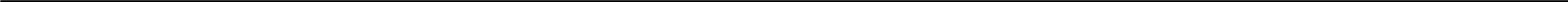 Work Experiences1. Document ControllerJuly 2014 to Dec 2014AL Zamil Metal Works FactoryJeddah, Kingdom of Saudi ArabiaResponsibilities:Control all aspects of documentation.Prepare, operate and update documents.Ensure proper documents support is given to each department.Produce and maintain document progress reports to Admin and HR Manager. Ensure all documentation provided is as per quality formatting requirements.2.	Admin and HR SecretaryJanuary 2015 to February 2016Al Zamil Metal Works FactoryJeddah, Kingdom of Saudi ArabiaResponsibilities:Answering phone calls, queries and other job related issues. Giving assistance to the administration and department.Organizing travel for the employees (International or Domestic Flights)Help provide reports that would help the Admin. & HR Management to take decisions.Help in organizing and coordinating activities and relations of the Admin. & HR Manager with the external and internal entities.Admin and HR Information SpecialistMarch 2016 to July 2016Al Zamil Metal Works FactoryJeddah, Kingdom of Saudi ArabiaResponsibilities:To develop and maintain a comprehensive understanding of the HR system/business requirementsand deliver HR information system tools and processes that meet those requirementsTo prepare information required that will help the Admin. & HR Manager to take decisions. To optimize the effectiveness and use of the HRIS, other HR Technology tools and relatedAdministrative processes available to support Admin &HR activitiesTo maintain the data of the Information system and keep it up to date.Responsible for keeping and updating the employees’ personal files and the operation of the archivingsystem of the Admin &HR DepartmentTo provide intelligent reports to Admin. & HR Manager that would provide status reports of HR activities To provide reports that would help the Admin. & HR to play the strategic and planning part of the HReffectively.To help the Admin. & HR Manager in developing and managing annual budget for the Admin. & HR Dept. To coordinate with other HR staff to ensure their requirements are fulfilled.Report the outcome of the performance appraisal findings in a report that will be the base for planning staff career development.Training CourseBuenas Hotel ServicesWaitering, Housekeeping and Basic Bartending TrainingMidland Plaza Hotel, M. Adriatico St. Ermita Manila PHIJuly 28, 2013Al Zamil Metal Works In-House Training – Admin and HR Information SpecialistCompleted 6 months of training as a part of Al Zamil HR System Upgrade Jeddah, Kingdom of Saudi ArabiaJune 2015 to December 2015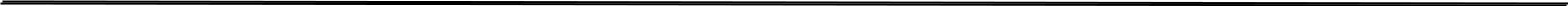 Educational AttainmentBachelor of Science in Computer Science (Undergradute)Philippine Christian University Malate, Manila, Philippines 2004 to 2010Secondary EducationImmaculate Concepcion College Balayan, Batangas, Philippines 2000 to 2004ElementaryBalayan West Central School Balayan, Batangas, Philippines 1996 to 2000BiographyPlace of Birth: Manila, PhilippinesDate of Birth: June 17, 987Age: 29Marital Status: SingleNationality: FilipinoReligion: Roman Catholic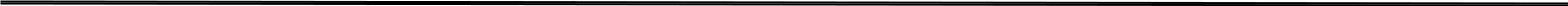 InterestsPlaying basketball, billiards, darts and video games Surfing the netWatching movies and documentaries Photography